Publicado en Madrid el 21/02/2019 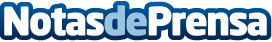 Promotion Boxing Kas y José Castro organizan un evento de boxeo en MadridEl próximo 23 de marzo tendrá lugar un evento exclusivo en Madrid. La promotora Promotion Boxing Kas, junto a su mánager y promotor José Castro, organizará dos campeonatos internacionales de boxeo para disputarse dos títulos profesionales de renombreDatos de contacto:Le Bronx Sport Equipment917311806Nota de prensa publicada en: https://www.notasdeprensa.es/promotion-boxing-kas-y-jose-castro-organizan Categorias: Sociedad Madrid Eventos Otros deportes Industria Automotriz http://www.notasdeprensa.es